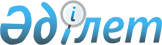 "Заңды тұлғалардың түсті қара металдардың сынықтары мен қалдықтарын жинау (дайындау), сақтау, өндеу және өткізу бойынша қызметті жүзеге асыруына лицензия беру" мемлекеттік көрсетілетін қызмет регламетін бекіту туралы" Солтүстік Қазақстан облысы әкімдігінің 2015 жылғы 18 қарашадағы № 454 қаулысының күші жойылды деп тану туралыСолтүстік Қазақстан облысы әкімдігінің 2018 жылғы 19 наурыздағы № 72 қаулысы. Солтүстік Қазақстан облысының Әділет департаментінде 2018 жылғы 4 сәуірде № 4632 болып тіркелді
      "Құқықтық актілер туралы" Қазақстан Республикасының 2016 жылғы 6 сәуірдегі Заңының 27 бабына сәйкес Солтүстік Қазақстан облысының әкімдігі ҚАУЛЫ ЕТЕДІ:
      1. "Заңды тұлғалардың түсті қара металдардың сынықтары мен қалдықтарын жинау (дайындау), сақтау, өндеу және өткізу бойынша қызметті жүзеге асыруына лицензия беру" мемлекеттік қызмет регламентін бекіту туралы" Солтүстік Қазақстан облысы әкімдігінің 2015 жылғы 18 қарашадағы № 454 қаулысының (2016 жылғы 06 қаңтарда "Әділет" Қазақстан Республикасы нормативтивтік құқықтық актілерінің ақпараттық-құқықтық жүйесінде жарияланды, Нормативтік құқықтық актілерді мемлекеттік тіркеу тізілімінде № 3513 болып тіркелді) күші жойылды деп танылсын.
      2. "Солтүстік Қазақстан облысы әкімдігінің кәсіпкерлік және туризм басқармасы" коммуналдық мемлекеттік мекемесі мыналарды Қазақстан Республикасының заңнамасында белгіленген тәртіпте қамтамасыз етсін:
      1) осы қаулыны "Қазақстан Республикасы Әділет министрлігінің Солтүстік Қазақстан облысының Әділет департаменті" республикалық мемлекеттік мекемесінде мемлекеттік тіркеуді;
      2) осы әкімдік қаулысын мемлекеттік тіркеген күннен бастап күнтізбелік он күн ішінде оның мемлекеттік және орыс тіліндегі қағаз және электрондық түрдегі көшірмесін Қазақстан Республикасы Әділет министрлігінің "Республикалық құқықтық ақпарат орталығы" шаруашылық жүргізу құқығындағы республикалық мемлекеттік кәсіпорнының филиалы – Солтүстік Қазақстан аймақтық құқықтық ақпарат орталығына ресми жариялау және Қазақстан Республикасы нормативтік құқықтық актілерінің эталондық бақылау банкіне қосу үшін жолдауды;
      3) осы қаулыны ресми жариялағаннан кейін Солтүстік Қазақстан облысы әкімдігінің интернет-ресурсында орналастыруды.
      3. Осы қаулының орындалуын бақылау Солтүстік Қазақстан облысы әкімінің жетекшілік ететін мәселелер жөніндегі орынбасарына жүктелсін.
      4. Осы қаулы алғашқы ресми жарияланған күнінен кейін күнтізбелік он күн өткен соң қолданысқа енгізіледі. 
					© 2012. Қазақстан Республикасы Әділет министрлігінің «Қазақстан Республикасының Заңнама және құқықтық ақпарат институты» ШЖҚ РМК
				
      Солтүстік Қазақстан

      облысының әкімі 

Қ. Ақсақалов
